ISTITUTO COMPRENSIVO STATALE DI PELAGO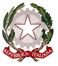                               Via Boccaccio 13 50065 – San Francesco di Pelago – (FI)Tel. 0558368007    Tel. e fax 0558325407fiic83100c@istruzione.it      www.scuolepelago.itDOMANDA DI ISCRIZIONE ALLA SCUOLA DELL’INFANZIA A.S. 2024-25Al Dirigente scolastico dell’ISTITUTO COMPRENSIVO DI PELAGO_l_ sottoscritt  	____________________________         ___________________________________(cognome)                                               (nome)
(Codice fiscale)in qualità di:  genitore/esercente la responsabilità genitoriale  tutore  affidatario,CHIEDE l’iscrizione per l’a. s. 2024-2025
del bambin _  __ 	____________      _____________________                           sesso  F  M                                     (cognome) 	               (nome)a codesta scuola dell’infanzia:  “Collodi” San Francesco             “Calvino” Pelagochiede di avvalersi,sulla base del piano triennale dell’offerta formativa della scuola e delle risorse disponibili, del seguente orario:orario ordinario delle attività educative per 40 ore settimanali oppureorario ridotto delle attività educative con svolgimento nella fascia del mattino per 25 ore settimanalichiede altresì di avvalersi:dell’anticipo (per i nati entro il 30 aprile 2022) subordinatamente alla disponibilità di posti e alla precedenza dei nati che compiono tre anni entro il 31 dicembre 2024.dichiaradi non aver presentato e di non presentare domanda di iscrizione in altra scuola dell’infanziaData ________________				Firma______________________________In base alle norme sullo snellimento dell’attività amministrativa, consapevole delle responsabilità cui va incontro in caso di dichiarazione non corrispondente al vero,dichiara che:_l_ bambin _  ___________________________     __________________________________		                                       (cognome)                                          (nome)(codice fiscale)è nat_ a	il 	________________________________è cittadino  italiano  altro (indicare nazionalità)	________________________________è residente a	(prov.)  	__________________________Via/piazza	______n._________tel. 	______________ha domicilio (se diverso dalla residenza) _____________________________________________proviene dalla scuola ____________________________________________________________è stato/a sottoposto/a alle vaccinazioni obbligatorie:  	•  sì   	•  noFirma di autocertificazione*  	(Legge n. 127 del 1997, d.P.R. n. 445 del 2000) da sottoscrivere al momento della presentazione della domanda alla scuolaAlla luce delle disposizioni del Codice civile in materia di filiazione, la richiesta di iscrizione, rientrando nella responsabilità genitoriale, deve essere sempre condivisa dai genitori. Qualora la domanda sia firmata da un solo genitore, si intende che la scelta dell’istituzione scolastica sia stata condivisa.Il sottoscritto, presa visione dell’informativa resa dalla scuola ai sensi dell’articolo 13 del Regolamento (UE) 2016/679 del Parlamento europeo e del Consiglio del 27 aprile 2016 relativo alla protezione delle persone fisiche con riguardo al trattamento dei dati personali, nonché alla libera circolazione di tali dati, dichiara di essere consapevole che la scuola presso la quale il bambino risulta iscritto può utilizzare i dati contenuti nella presente autocertificazione esclusivamente nell’ambito e per i fini istituzionali propri della Pubblica Amministrazione (decreto legislativo 30.6.2003, n. 196 e successive modificazioni, Regolamento (UE) 2016/679).Data	Presa visione *Alla luce delle disposizioni del Codice civile in materia di filiazione, la richiesta di iscrizione, rientrando nellaresponsabilità genitoriale, deve essere sempre condivisa dai genitori. Qualora la domanda sia firmata da un solo genitore, si intende che la scelta dell’istituzione scolastica sia stata condivisa.DICHIARAZIONE DEI DATI ANAGRAFICI RELATIVI ALLA COMPOSIZIONE DEL NUCLEO FAMILIAREAi soli fini della compilazione degli elenchi elettorali degli Organi Collegiali e delle statisticheEventuali altri figli iscritti presso una delle scuole dell’Istituto:Altre informazioni:Padre o Tutore:Titolo di studio________________________	Professione_________________________(dato facoltativo)						(dato facoltativo)
Cellulare:________________________		e-mail______________________________Madre o tutore:Titolo di studio________________________	Professione___________________________(dato facoltativo)						(dato facoltativo)Cellulare: ________________________	e-mail______________________________________Telefono nonni/altro_______________________________________________________________Eventuali comunicazioni dei genitori__________________________________________________________________________________________________________________________N.B. Si prega di allegare in busta chiusa eventuali segnalazioni su problemi di salute e/o altre notizie che si ritenga importante comunicare alla scuola.Modulo per l’esercizio del diritto di scegliere se avvalersi o non avvalersi dell’insegnamento della religione cattolica per l’a.s. 2024/2025Alunno _________________________________________________Premesso che lo Stato assicura l’insegnamento della religione cattolica nelle scuole di ogni ordine e grado in conformità all’Accordo che apporta modifiche al Concordato Lateranense (art. 9.2), il presente modulo costituisce richiesta dell’autorità scolastica in ordine all’esercizio del diritto di scegliere se avvalersi o non avvalersi dell’insegnamento della religione cattolica.La scelta operata all’atto dell’iscrizione ha effetto per l’intero anno scolastico cui si riferisce e per i successivi anni di corso in cui sia prevista l’iscrizione d’ufficio, compresi quindi gli istituti comprensivi, fermo restando, anche nelle modalità di applicazione, il diritto di scegliere ogni anno se avvalersi o non avvalersi dell’insegnamento della religione cattolica.Scelta di avvalersi dell’insegnamento della religione cattolica  		Scelta di non avvalersi dell’insegnamento della religione cattolica	data__________________Firma:  _________________________________________(Genitore o chi esercita la potestà per gli alunni) Modulo integrativo per le scelte da parte degli alunni che non si avvalgono dell’insegnamento della religione cattolica per l’a.s. 24-25Il sottoscritto, consapevole che la scelta operata all’atto dell’iscrizione ha effetto per l’intero anno scolastico cui si riferisce, chiede, in luogo dell’insegnamento della religione cattolica:(la scelta si esercita contrassegnando la voce che interessa)ATTIVITÀ DI STUDIO E/O DI RICERCA INDIVIDUALI CON ASSISTENZA		DI PERSONALE DOCENTE					USCITA DALLA SCUOLA								data _______________________		Firma:  _________________________________________(Genitore o chi esercita la potestà per gli alunni) Richieste e autorizzazioni:APERTURA ANTICIPATA – (servizio di custodia):			Sì		No	Il servizio, con orario dalle ore 7.50 alle ore 8,15, è svolto da personale di una cooperativa incaricata dal comune, prevede la partecipazione economica della famiglia. L’iscrizione si dovrà effettuare presso l’Ufficio scuola del Comune di Pelago. Si prega di consultare il sito www.comune.pelago.fi.it per avere chiarimenti circa i tempi e i modi per effettuare l’iscrizione al servizio.SERVIZIO MENSA:		Sì			No	N.B. Si ricorda che la domanda al Servizio MENSA SCOLASTICA per a.s. 2024-2025 deve essere effettuata esclusivamente ON LINE con le credenziali SPID o CIE secondo le modalità e le tempistiche che saranno pubblicate sul sito internet del Comune di PelagoInformazioni sul servizio:https://www.comune.pelago.fi.it/mensa-scolasticadata _______________________		Firma:  _________________________________________(Genitore o chi esercita la potestà per gli alunni) I sottoscritti genitori del/la  minore  ___________________________________________autorizzano il proprio figlio/a a partecipare ad escursioni a piedi e/o gite (con l’uso dei mezzi di trasporto pubblici, noleggiati o dell’ente locale, nell’ambito e al di fuori del territorio comunale), previste dalla programmazione d’istituto in orario di lezione per l’a.s. 2024/2025. Il sottoscritto firmerà per conoscenza gli avvisi con la comunicazione del luogo e della data dell’uscitadata _______________________		Firma:  _________________________________________(Genitore o chi esercita la potestà per gli alunni) Rapporto di parentelaCognomeNomeLuogo di nascitaData di nascitaPadre*/tutoreMadre*/tutore*Indicare indirizzo del padre o della madre se diverso da quello del figlio*Indicare indirizzo del padre o della madre se diverso da quello del figlioCognomeNomeLuogo di nascitaData di nascitaScuola frequentata